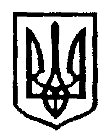 У К Р А Ї Н АЧернiвецька мiська радаУ П Р А В Л І Н Н Я     О С В І Т ИНАКАЗ31.01.2022                                                                                                   № 26Про зарахування  дітей до 1-х класівзакладів загальної середньої освітиЧернівецької міської територіальної громади на 2022/2023 навчальний рік         На виконання статті 53 Конституції України,  статей 12, 13 Закону України «Про освіту»,  статей 8, 9  Закону України «Про повну загальну середню освіту», Постанови  КМ України від 13.09.2017 р. № 684 «Про затвердження Порядку ведення обліку дітей дошкільного, шкільного віку та учнів» зі змінами, внесеними згідно з Постановами КМ України № 806 від 19.09.2018р. та № 681 від 17.07.2019р.,  наказу Міністерства освіти і науки України від 16.04.2018р.               № 367 «Про затвердження Порядку зарахування, відрахування та переведення учнів до державних та комунальних закладів освіти для здобуття повної загальної середньої освіти» зі змінами, з метою  впровадження Концепції реалізації державної політики у сфері реформування загальної середньої освіти  «Нова українська школа», забезпечення доступності здобуття загальної середньої освіти та організованого прийому  дітей до 1-х класів в заклади загальної середньої освіти Чернівецької міської територіальної громадиНАКАЗУЮ:Директорам закладів загальної середньої освіти: Розпочати прийом  заяв  та документів для  зарахування дітей до                               1-х класів   з  01.03.2022 р. та завершити  31.05.2022 р.  Здійснювати прийом заяв батьків та документів для зарахування дітей до 1-го класу  через  портал «Електронна реєстрація в заклади загальної середньої освіти» https://school.isuo.org/.  Призначити відповідальну  особу  за  реєстрацію,  перевірку  заяв та документів.                                                                                                   До 15.02.2022р.  Повідомляти електронною поштою батьків:про результати реєстрації їх заяв                                                                         Впродовж трьох робочих днівпро необхідність  подати особисто (з пред’явленням документа, що посвідчує особу заявника) в заклад відповідні  документи для підтвердження заяви  до видання наказу про зарахування дітей до 1-х класів.                                                                                                До 31.05.2022 р.  У разі, якщо  батьки не мають можливості зареєструватися, подати заяву та документи онлайн: визначити для них дні та години прийому (після закінчення освітнього процесу в закладі з дотриманням протиепідемічних заходів).    заповнити інформацію про них  на порталі «Електронна реєстрація в заклади загальної середньої освіти» для автоматичного формування заяви.                                                                                                В день подачі заявиПроводити інформаційно-роз’яснювальну роботу серед батьків майбутніх першокласників про умови  подання та реєстрації заяв через портал «Електронна реєстрація в заклади загальної середньої освіти» за посиланням https://school.isuo.org/,  дотримуючись інструкцій https://school.isuo.org/contact                                                                                                До 01.03.2022 р.Розмістити для інформування батьків та громадськості відповідні оголошення  на інформаційному стенді та на веб-сайті:1.7.1.  оголошення щодо термінів прийому заяв;1.7.2. посилання на  портал «Електронна реєстрація в заклади загальної середньої освіти»;1.7.3. інструкцію для батьків щодо електронної реєстрації заяв;    1.7.4. процедуру зарахування дітей до 1-х класів;    1.7.5.  умови  проведення жеребкування для зарахування дітей на вільні місця;     1.7.6. щодо відповідальності за повноту і достовірність усієї інформації та усіх документів, що подаються до закладу;    1.7.7.  прав  письмового оскарження неправомірної відмови у зарахуванні до закладу освіти.    1.7.8.  щодо  переліку  документів  для зарахування учня до закладу загальної середньої освіти:- заяву встановленого зразку (додаток 1);- копію свідоцтва про народження;- оригінал або копію медичної довідки за формою первинної облікової документації № 086-1/о «Довідка учня загальноосвітнього навчального закладу про результати обов’язкового медичного профілактичного огляду», затвердженою наказом Міністерства охорони здоров’я України від 16 серпня 2010 року № 682, зареєстрованим в Міністерстві юстиції України 10 вересня 2010 року за № 794/18089 (у випадку подання копій документів оригінали мають бути подані до видання наказу про зарахування).- оригінали документів, що підтверджують фактичне місце проживання дитини чи одного з батьків на території обслуговування закладу освіти, реквізити якого зазначаються в заяві про зарахування. (Привертаємо увагу, що повідомлення про наявність права на першочергове зарахування і пред’явлення документу, що його підтверджує, є правом батьків, а не обов’язком. Проте непред’явлення такого документа і невідображення його назви та реквізитів у заяві про зарахування призводить до відсутності правових підстав для першочергового зарахування дитини до початкової школи). До 01.03.2022р.Документами, що підтверджують першочерговість зарахування дітей, які проживають на території обслуговування,  вважати:паспорт громадянина України (тимчасове посвідчення громадянина України, посвідка на постійне проживання, посвідка на тимчасове проживання, посвідчення біженця, посвідчення особи, яка потребує додаткового захисту, посвідчення особи, якій надано тимчасовий захист, довідка про звернення за захистом в Україні) одного з батьків дитини чи законних представників;довідка про реєстрацію місця проживання особи (дитини або одного з її батьків чи законних представників) за формою згідно з додатком 13 до Правил реєстрації місця проживання, затверджених постановою Кабінету Міністрів України від 2 березня 2016 р. № 207;довідка про взяття на облік внутрішньо переміщеної особи за формою згідно з додатком до Порядку оформлення і видачі довідки про взяття на облік внутрішньо переміщеної особи, затвердженого постановою Кабінету Міністрів України від 1 жовтня 2014 р. № 509 «Про облік внутрішньо переміщених осіб»документ, що засвідчує право власності на відповідне житло (свідоцтво про право власності, витяг з Державного реєстру речових прав на нерухоме майно, договір купівлі-продажу житла тощо);рішення суду, яке набрало законної сили, про надання особі права на вселення до житлового приміщення, визнання за особою права користування житловим приміщенням або права власності на нього, права на реєстрацію місця проживання;документ, що засвідчує право користування житлом (договір найму/піднайму/оренди тощо), укладений між фізичними особами (що для цілей цього Порядку підтверджує місце проживання за умови його реєстрації відповідно до статті 158 Житлового кодексу Української РСР або нотаріального посвідчення відповідно до законодавства) чи між юридичною і фізичною особами, зокрема щодо користування кімнатою в гуртожитку;довідка про проходження служби у військовій частині (за формою згідно з додатком 10 до Правил реєстрації місця проживання, затверджених постановою Кабінету Міністрів України від 2 березня 2016 р. № 207);акт обстеження умов проживання (за формою згідно з додатком 9 до Порядку провадження органами опіки та піклування діяльності, пов’язаної із захистом прав дитини, затвердженого постановою Кабінету Міністрів України від 24 вересня 2008 р. № 866 «Питання діяльності органів опіки та піклування, пов’язаної із захистом прав дитини»;інший офіційний документ, що містить інформацію про місце проживання дитини та/або одного з її батьків чи законних представників.Не вимагати відомості про місце роботи, посади батьків або осіб, що їх замінюють та іншу інформацію, не передбачену чинним законодавством. Обов’язково отримати  згоду батьків на обробку персональних даних. Не вимагати присутності дитини при подачі батьками заяви та документів і заборонити проведення будь-яких заходів, спрямованих на перевірку знань, умінь, навичок чи інших компетентностей дитини. Під час  приймання заяв та документів ознайомлювати батьків або осіб, що їх замінюють, з порядком зарахування до закладу, його статутом, правилами внутрішнього розпорядку та іншими документами, що регламентують організацію освітнього процесу. Не приймати заяви про зарахування дітей впродовж                             01-14.06.2022 р.,  а з 15.06.2022 р.  приймати   лище  за  наявності  вільних місць у порядку надходження заяв. Зарахувати усіх дітей, якщо станом на 31.05.2022р. кількість поданих заяв не перевищує загальної кількості місць у прогнозованих 1-х класах та видати наказ про їх зарахування (без реєстрації в алфавітній книзі), список зарахованих учнів із зазначенням  лише їх прізвищ оприлюднити виключно в закладі освіти на інформаційному стенді.01.06.2022р. Якщо станом на 31.05.2022р. кількість поданих заяв перевищує загальну кількість місць у 1-х класах, то зарахувати усіх дітей,  які проживають на території обслуговування закладу освіти, а також дітей, які є братами/сестрами дітей, які здобувають освіту у цьому закладі, чи дітьми працівників цього закладу освіти, чи випускниками дошкільного підрозділу цього закладу освіти (у разі його наявності). Діти з особливими освітніми потребами, які проживають на території обслуговування комунального закладу освіти, мають право на першочергове зарахування до нього у порядку, визначеному законодавством                                                                                                       01.06.2021р. Оприлюднити впродовж двох робочих днів з дня зарахування дітей на інформаційному стенді закладу освіти, а також на офіційному сайті закладу:список зарахованих учнів із зазначенням лише їх прізвищ; оголошення про дату, час, місце і спосіб проведення жеребкування; інформацію про кількість вільних місць і прізвища дітей, які претендують на вільні місця;наказ керівника закладу освіти про утворення конкурсної комісії у складі 3 осіб для проведення жеребкування.                                                                                                      До 03.06.2022р. Провести засідання педагогічної ради, рішенням якої схвалити процедуру жеребкування та склад комісії.                                                                                                       03.06.2022р.  Провести жеребкування для зарахування дітей до закладу освіти на вільні місця, якщо  кількість поданих заяв на вільні місця перевищує загальну кількість місць у класі.                                                                                     З 06.06. по 10.06.2021р. Зарахувати на вільні місця  дітей, які не проживають на території обслуговування цього закладу, за результатами жеребкування, за умови подання необхідних документів та довідки закладу освіти, на території обслуговування якого проживає дитина, про її відрахування з цього закладу чи не зарахування до нього (додаток 2).                                                                                                  До 15.06.2022р. Зарахувати на вільні місця та за умови утворення окремого класу також і тих дітей, які не проживають на території обслуговування  закладу, але мають бажання здобувати освіту за освітньою програмою, що використовується закладом освіти та затверджена Державною службою якості освіти України.  До 15.06.2021р.1.20.1.  Надати інформацію в управління освіти (каб. 97)  про формування окремих класів, в яких будуть навчатися учні за освітніми програмами, затвердженими Державною службою якості освіти України (у разі їх наявності) за формою (додаток 3).                                                                                                 До 31.05.2022р. При формуванні класів дотримуватися планової мережі щодо кількості 1-х класів та нормативної наповнюваності, не більше 30 учнів. З  метою зарахування усіх дітей, зазначених у п. 1.15 цього наказу, вжити заходів щодо раціонального використання наявних у закладі освіти приміщень та/або ініціювати перед  управлінням освіти:відкриття додаткового класу, у тому числі інклюзивного чи спеціального;внесення необхідних змін в організацію освітнього процесу;вивільнення приміщень, що використовуються не за призначенням      (у тому числі, шляхом припинення орендних відносин). У разі, якщо кількість дітей, зазначених у п. 1.15 цього наказу, перевищує  нормативну  наповнюваність класу/класів,  зарахувати  дітей  в порядку черговості  подання заяви, не перевищуючи кількість 30 учнів у класі. Зараховувати дітей на вільні місця після 15 червня у порядку надходження заяв про зарахування.До 01.09.2022р. Видавати накази про зарахування учнів до 1-х класів 2022/2023 навчального року  впродовж одного робочого дня з дня отримання  документів для зарахування дітей до 1-х класів, поданих після 15 червня.                                                                                                До 01.09.2022 р. Внести персональні дані дітей, які зараховані до 1-х класів, до алфавітної книги закладу освіти та електронного реєстру.До 01.09.2022 р. Забезпечити постійний контроль за дотриманням порядку зарахування дітей до перших класів. Надавати відомості щодо кількості прийнятих заяв батьків  про зарахування дітей до 1-х класів, заповнюючи GOOGLE форму за посиланням: http://surl.li/bfmcg  Щоп’ятниці  до 15.00 год, до 31.05.2022р. Надати управлінню освіти:    1.29.1. Списки майбутніх першокласників на електронну адресу                     vorobets-gs@meta.ua.                                                                                                       01.06.2022р.    1.29.2.  Кількість  сформованих 1-х класів та зарахованих до них учнів станом на 31.05.2022 року за формою (додаток 4).                                                                                                       01.06.2022р. Відділу забезпечення якості та стратегічного розвитку закладів загальної середньої освіти управління освіти Чернівецької міської ради:Забезпечити   широке  інформування  громадськості через офіційний сайт управління освіти та засоби масової інформації щодо процедури зарахування дітей до 1-х  класів на 2022/2023 навчальний рік. Впродовж  лютого-травня  2022 р. Здійснювати контроль за дотриманням порядку, організацією та проведенням зарахування дітей до 1-х класів ЗЗСО. До 01.09.2022 р. Здійснювати щотижневий моніторинг кількості прийнятих заяв батьків щодо зарахування дітей до 1-х класів.                                                          Щоп’ятниці  до 16.00 год, до 31.05.2022р.  Розглядати письмові оскарження щодо порушень при зарахуванні дітей до 1-х класів ЗЗСО.За наявності2.5.  Вжити вичерпних заходів щодо створення умов для зарахування дітей у відповідності до закріпленої території обслуговування.                                                                                                  До 31.05.2022р.2.6.  Прийняти управлінські рішення, за поданням адміністрацій  закладів загальної середньої освіти, щодо відкриття додаткового класу, внесення змін щодо організації освітнього процесу, вивільнення приміщень від орендарів тощо.До 01.09.2022р.2.7.  У разі якщо після вжиття вичерпних заходів кількість дітей, які мають право на першочергове зарахування, перевищує спроможність обраного закладу освіти, невідкладно запропонувати на вибір батьків таких дітей перелік закладів освіти, максимально доступних і наближених до місця їх проживання, а також сприяти зарахуванню дітей до обраних їх батьками закладів освіти.До 01.09.2022р.Покласти персональну відповідальність на директорів закладів загальної середньої освіти за дотримання нормативної наповнюваності 1-х класів, не більше 30 учнів, та дотримання працівниками закладу освіти положень Порядку зарахування, відрахування та переведення учнів до державних та комунальних закладів освіти для здобуття повної загальної середньої освіти. Контроль за виконанням цього наказу покласти на начальника відділу забезпечення якості та стратегічного розвитку закладів загальної середньої освіти управління освіти Чернівецької міської ради  Руслана ФЕДЮКА.Начальник управління освітиЧернівецької міської ради                                                       Ірина ТКАЧУКПогоджено:начальник відділу освіти забезпеченняякості та стратегічного розвиткузакладів загальної середньої освіти управління освіти Чернівецької міської ради                             Руслан Федюк      Виконавець:головний спеціаліст управління освітиЧернівецької міської ради                                                          Ганна ВоробецьДодаток 1              до наказу управління освіти                                                                             Чернівецької міської ради                                                                                від 31.01.2022р. № 26ЗАЯВА про зарахуванняДодаток 2              до наказу управління освіти                                                                             Чернівецької міської ради                                                                                від 31.01.2022р. № 26Бланк закладу/кутовий штампДОВІДКАвідрахований (не зарахований) із (до) закладу освіти.Директор 									    ________________									                           (підпис)Додаток 3              до наказу управління освіти                                                                             Чернівецької міської ради                                                                                від 31.01.2022р. № 26Інформація про формування окремих класів, в яких  учні  будуть навчатися за освітніми програмами, затвердженими Державною службою якості освіти України у 2022/2023 н.р.Директор                                                                             ПідписДодаток 4              до наказу управління освіти                                                                             Чернівецької міської ради                                                                                від 31.01.2022р. № 26Інформація щодо кількості  сформованих 1-х класів та зарахованих до них учнів станом на 31.05.2022 рокуДиректор                                                                                        Підпис ЗРАЗОКДиректору _______________________                       (повне найменування закладу освіти)_________________________________(прізвище та ініціали директора)_______________   ______________,(прізвище, ім’я та по батькові (за наявності) заявника чи одного з батьків дитини)який (яка) проживає за адресою:________________________________(адреса фактичного місця проживання)Контактний телефон: ______________Адреса електронної поштової скриньки: Прошу зарахувати _______________________________________________                                                                            (прізвище, ім’я та по батькові (за наявності), дата народження)до ___ класу, який (яка) фактично проживає (чи перебуває) за адресою ___________________________________________________________________на _____________ форму здобуття освіти.Повідомляю про:наявність права на першочергове зарахування: так/ні (потрібне підкреслити) (_______________________________________________________);                                 (назва і реквізити документа, що підтверджує проживання на території обслуговування закладу освіти)навчання у закладі освіти рідного (усиновленого) брата/сестри: так/ні (потрібне підкреслити) _______________________________________________;                                                                                (прізвище, ім’я та по батькові (у разі наявності) брата/сестри)про роботу одного з батьків дитини в закладі освіти __________________ ____________________________________________________________________;                                            (прізвище, ім’я та по батькові (у разі наявності), посада працівника закладу освіти)про навчання дитини у дошкільному підрозділі закладу освіти: так/ні (потрібне підкреслити);потребу у додатковій постійній чи тимчасовій підтримці в освітньому процесі: так/ні (потрібне підкреслити);  Зазначається лише для дітей з особливими освітніми потребами. інші обставини, що є важливими для належної організації освітнього процесу: ______________________________________________________    .Підтверджую достовірність всієї інформації, зазначеної в цій заяві та у наданих до заяви документах.Додатки:(за переліком, визначеним пунктом 4 розділу І Порядку зарахування, відрахування та переведення учнів до державних та комунальних закладів освіти для здобуття повної загальної середньої освіти, затвердженого наказом Міністерства освіти і науки України від 16 квітня 2018 року № 367)_______________________________                                                                                                ____________________________(дата)                                                                                                                                                                    (підпис)Цією довідкою підтверджується, що ________________________________                                                                                                                                  (прізвище, ім’я та по батькові (за наявності), дата народження)№ з/п     Клас Кількість дітей в класі Освітня програма (назва, дата затвердження)КласНормативна наповнюваність(спроможність)Кількість учнівКількість вільних місць1-А1-Б1-ВВсього: